Adding Integers-3 + 9 = _____Modeling with Chips:Modeling with the Number Line: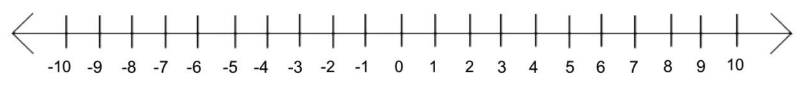 -8 + 2 = _____Modeling with Chips:Modeling with the Number Line:-6 + (-3) = _____Modeling with Chips:Modeling with the Number Line:Adding Integers Practice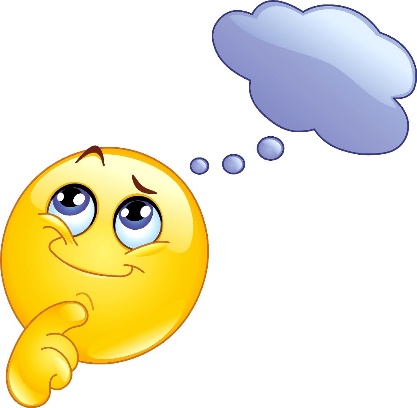 Directions: Use any strategy to add the following integers. While you’re practicing, ask yourself:“What happens to the number when the signs are the same?”“What happens to the number when the signs are the different?”“How do I know if my answer is negative or positive?” Show your thinking on the number line or in the space provided. -5 + 8 = _____9 + (-5) = _____-8 + 4 = _____3 + (-7) = _____-2 + (-8) = _____-6 + (-2) = _____Directions: Try to write a rule for adding integers.Different SignsSame SignsWhat do you do with the numbers?How do you know if your answer is positive or negative?What do you do with the numbers?How do you know if your answer is positive or negative?